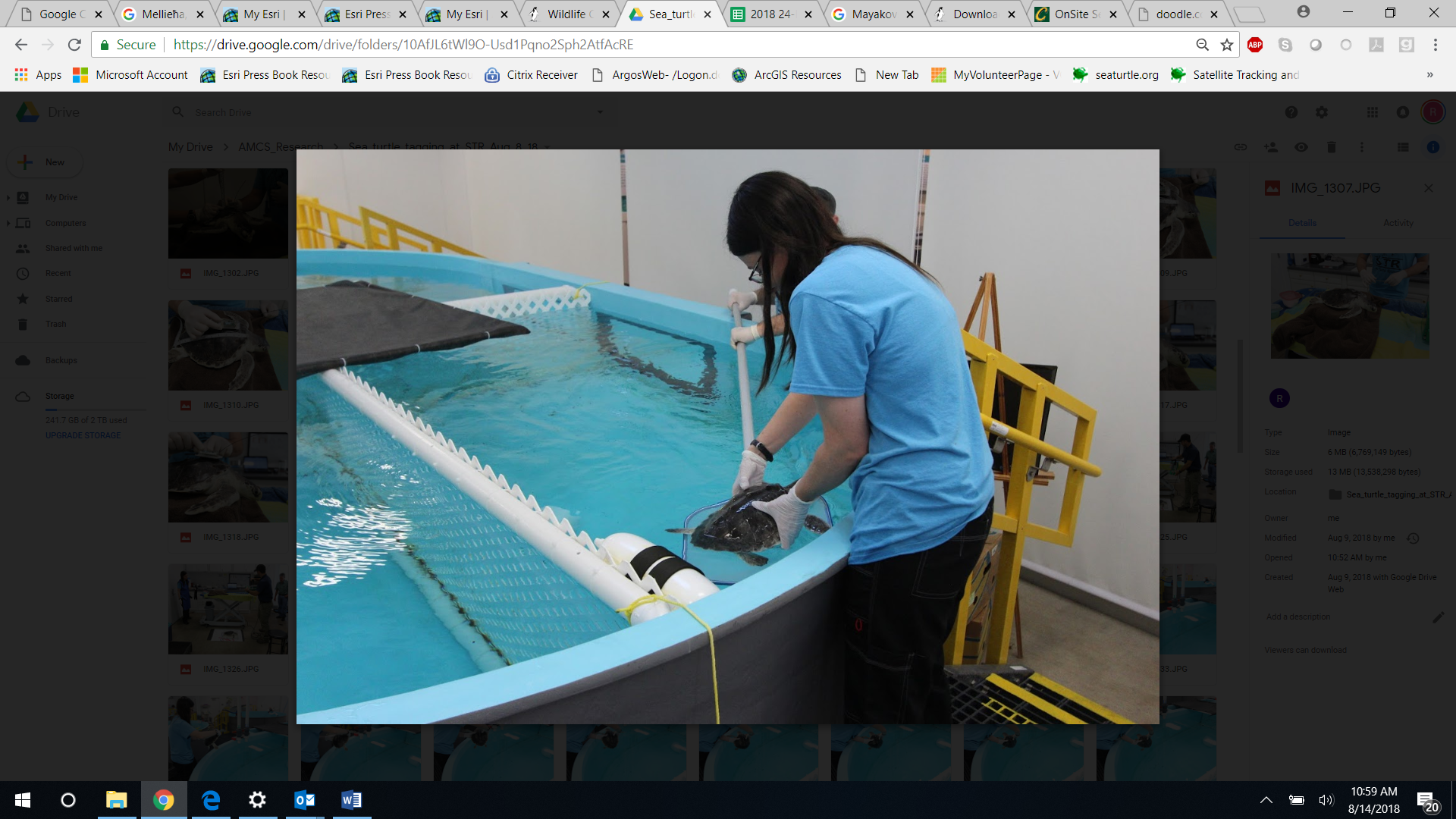 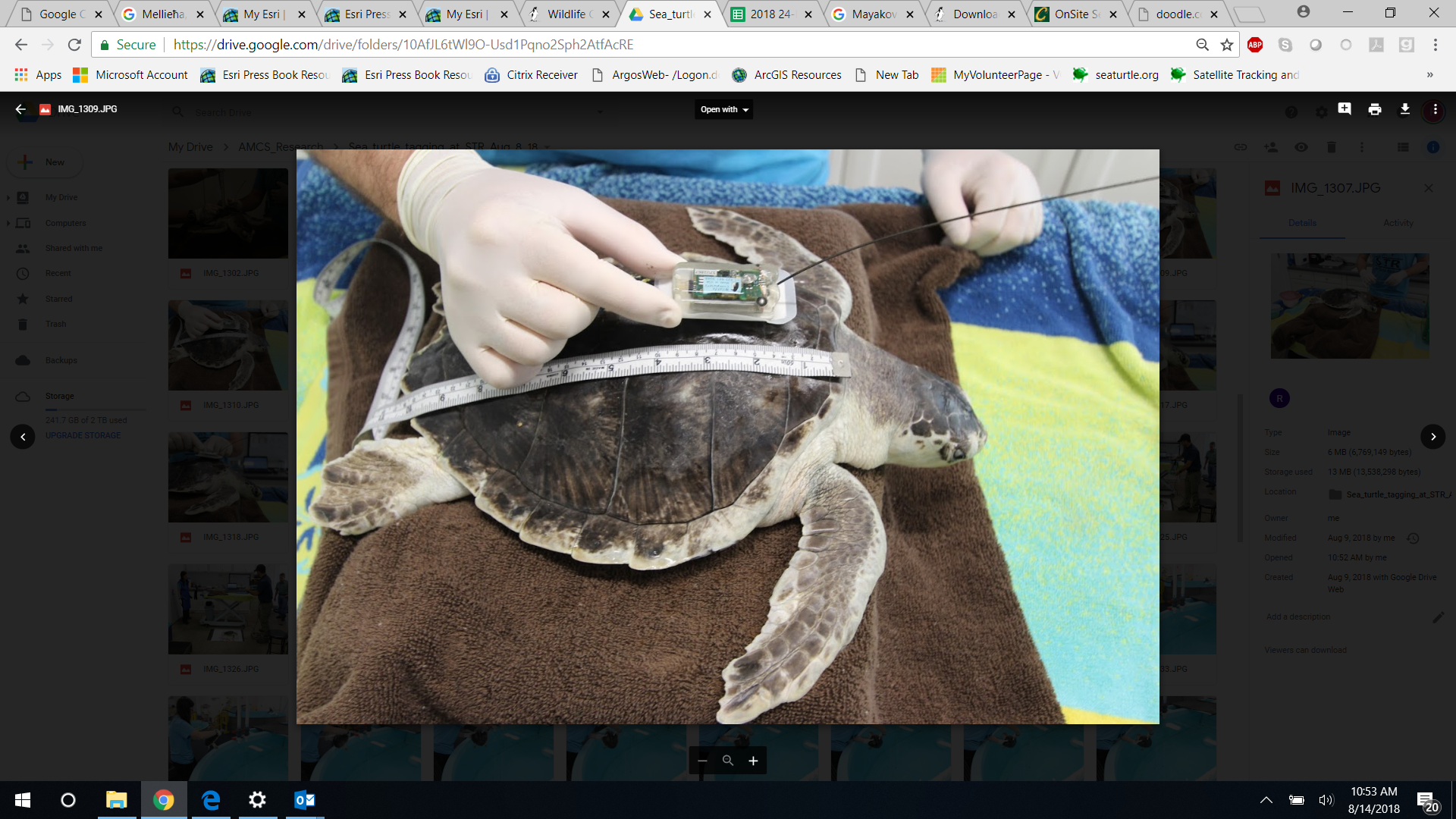 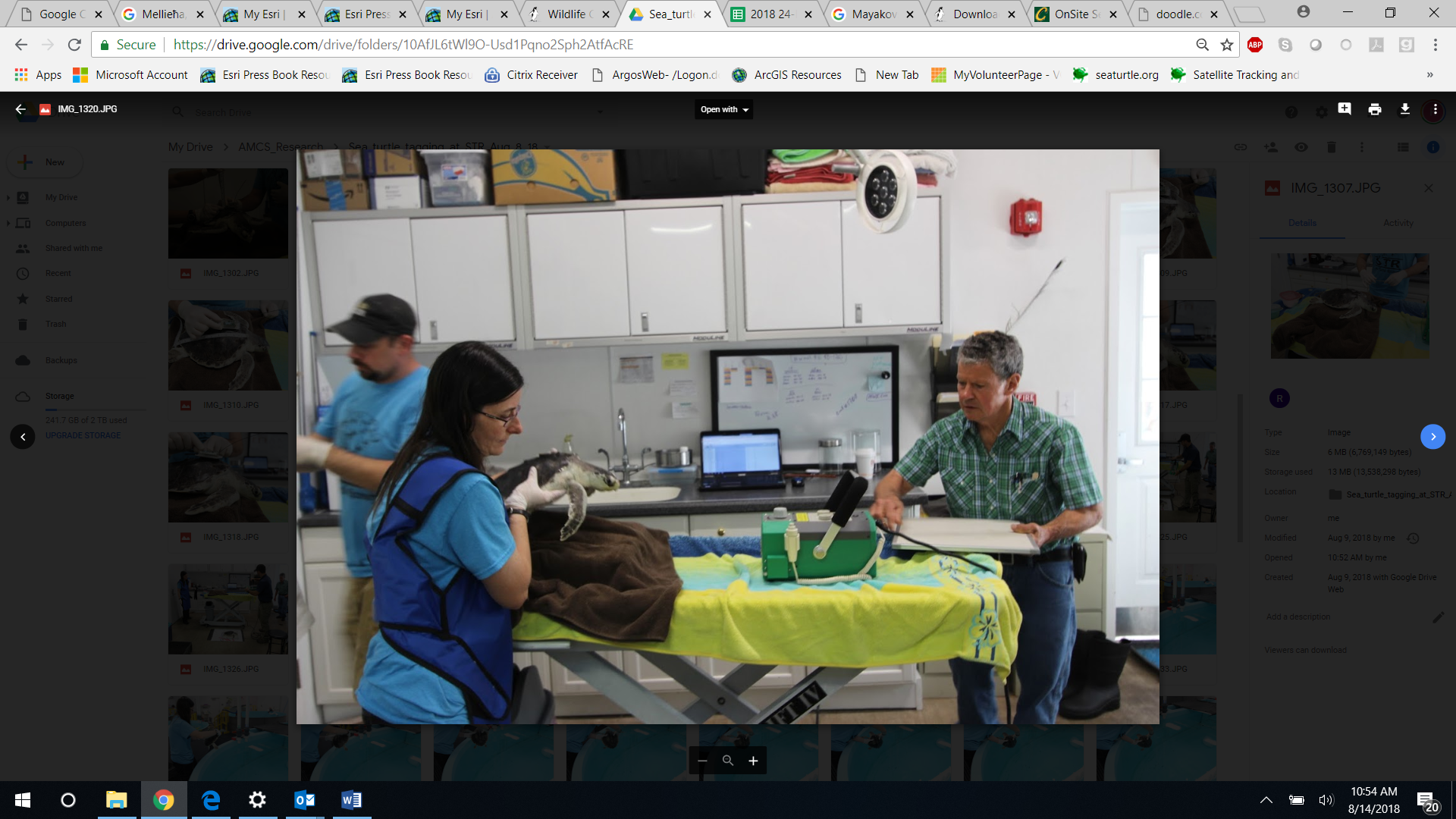 This is a different ridley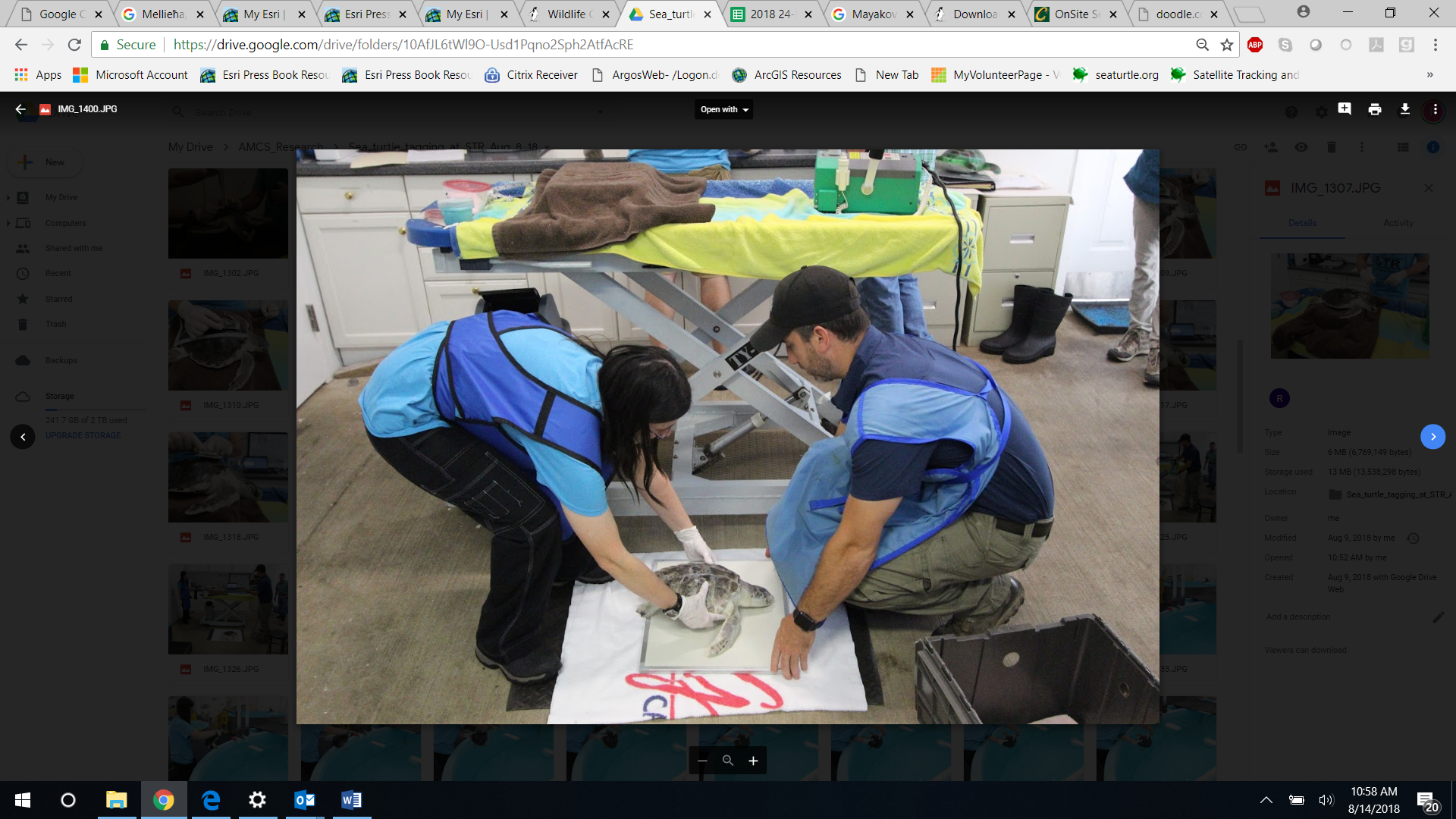 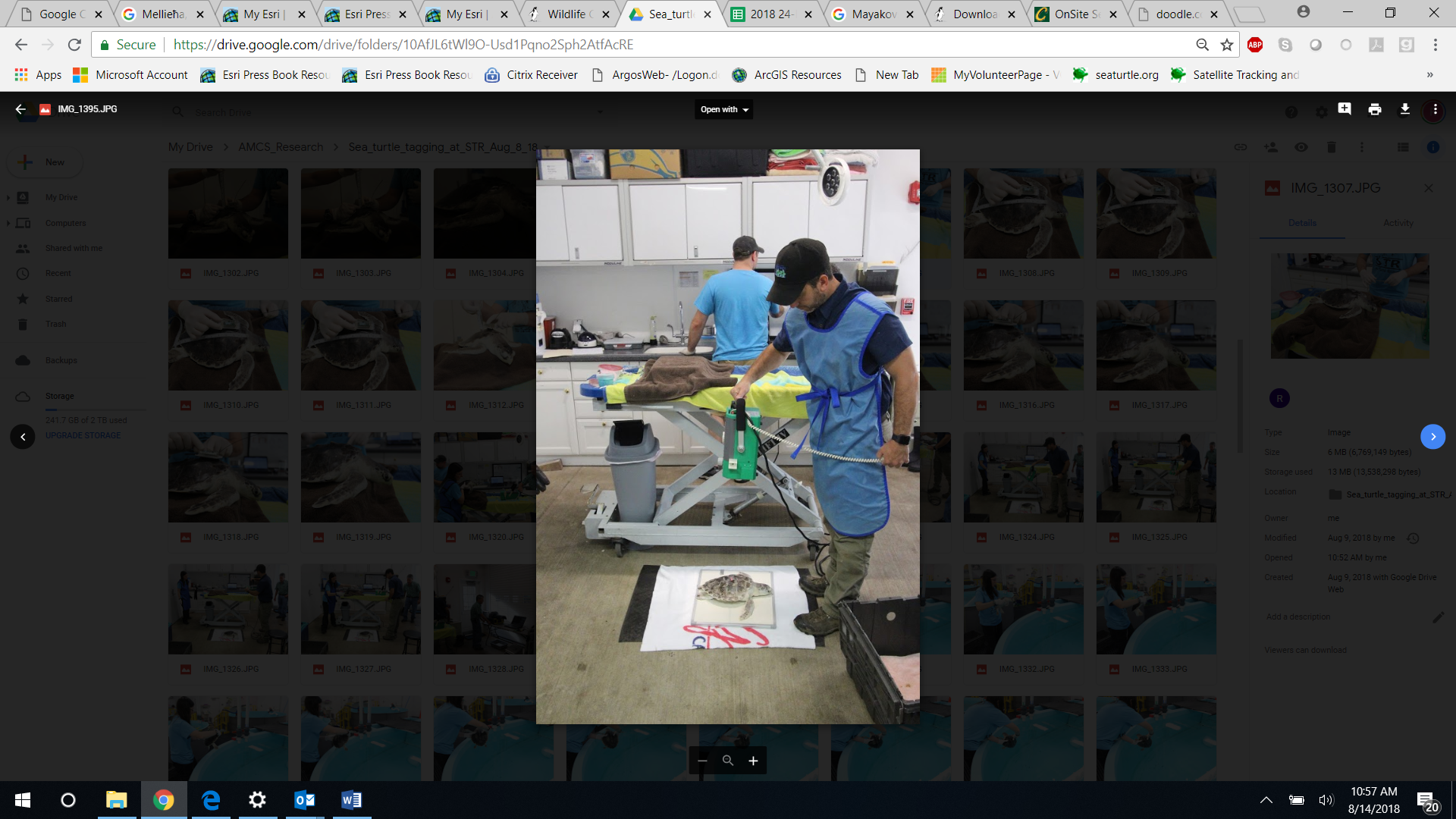 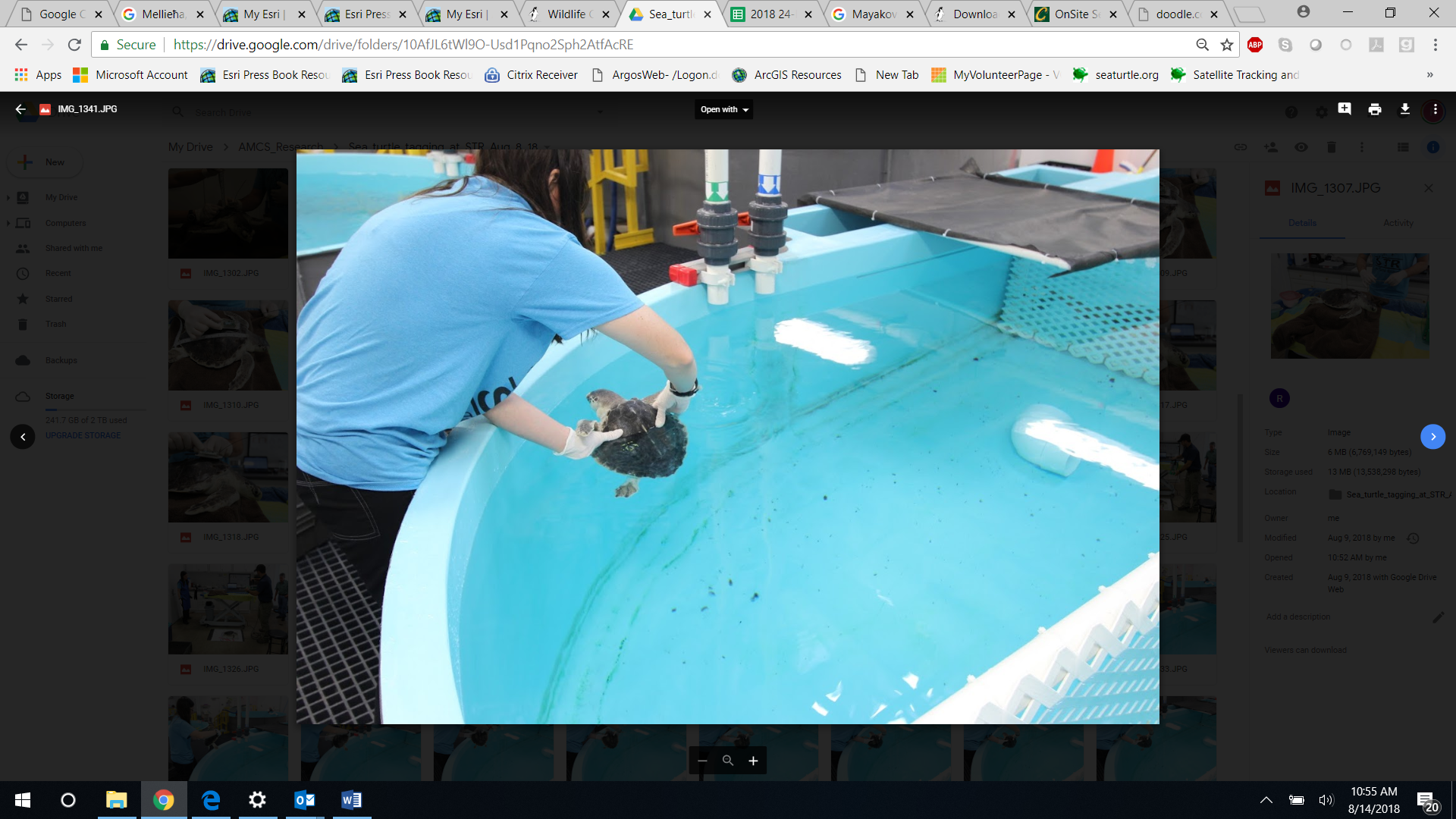 Loggerhead to tag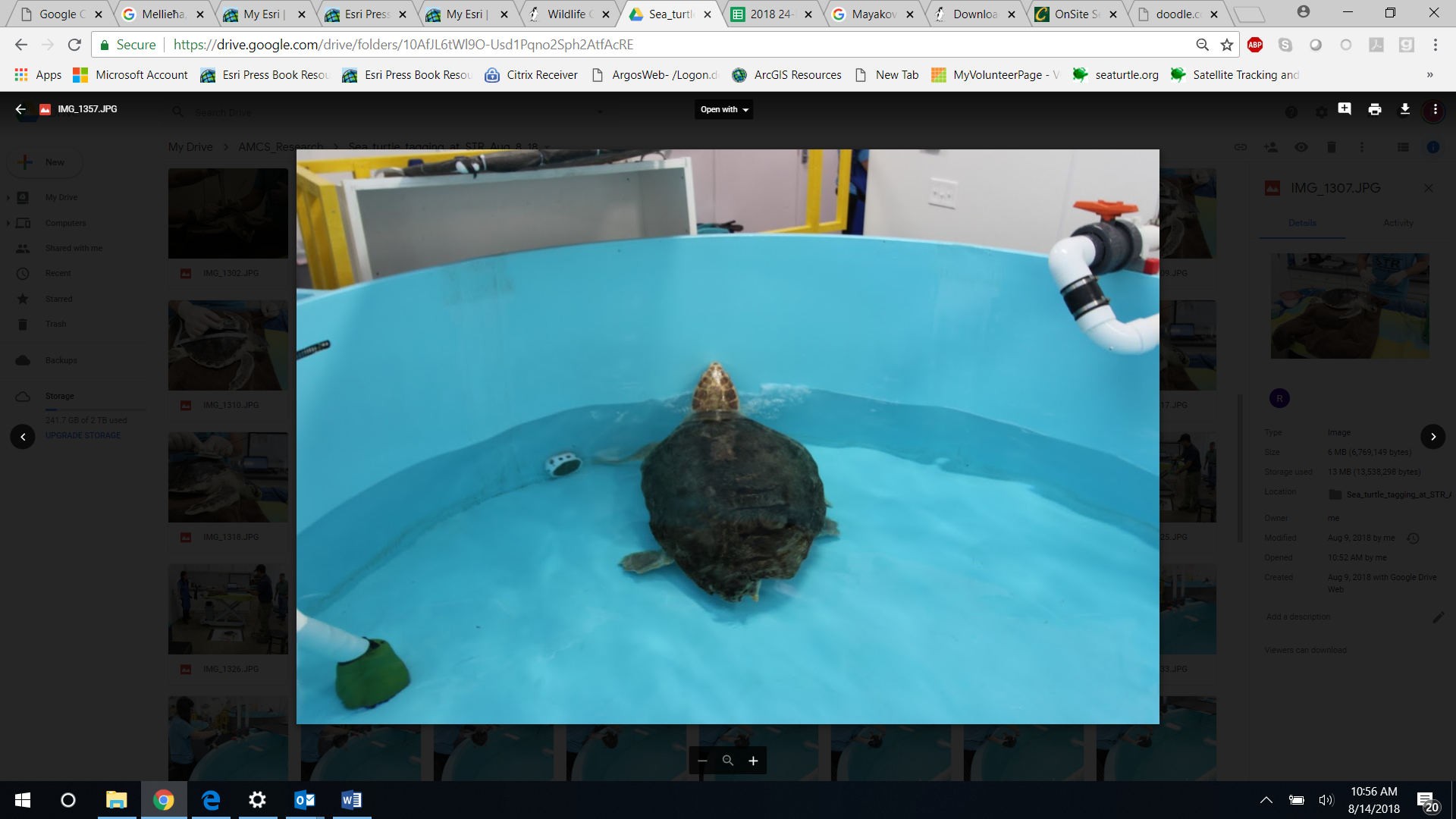 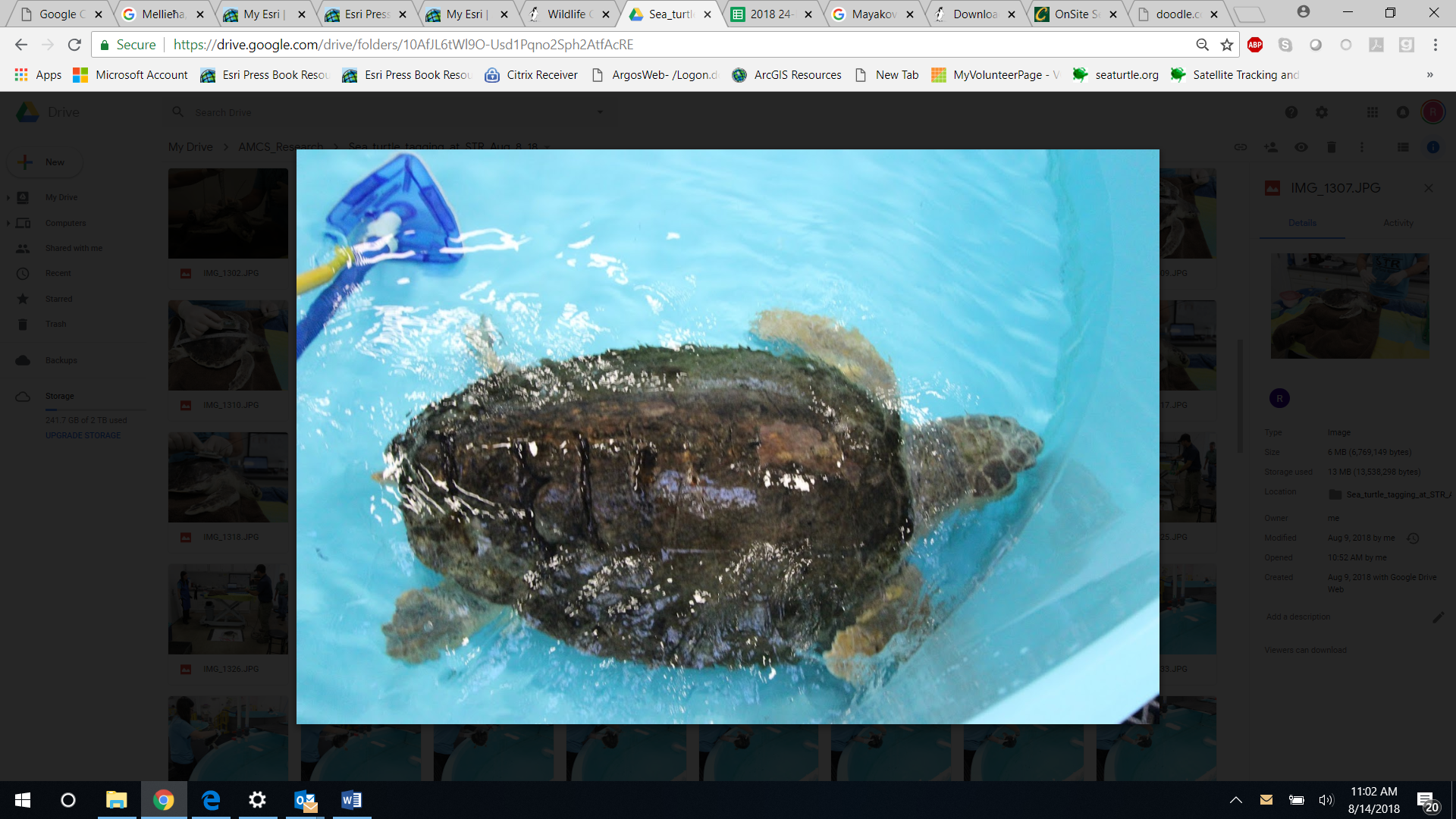 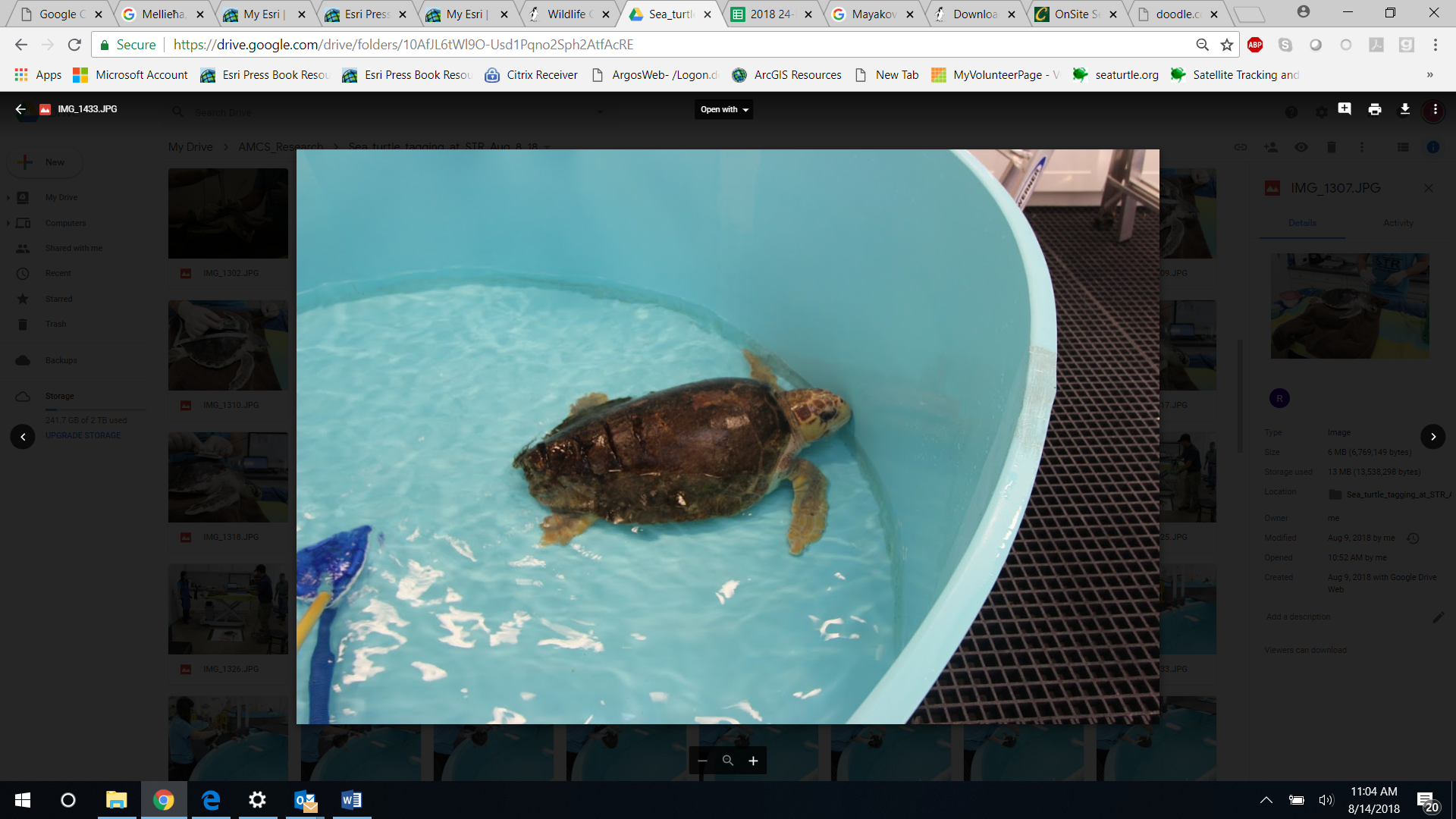 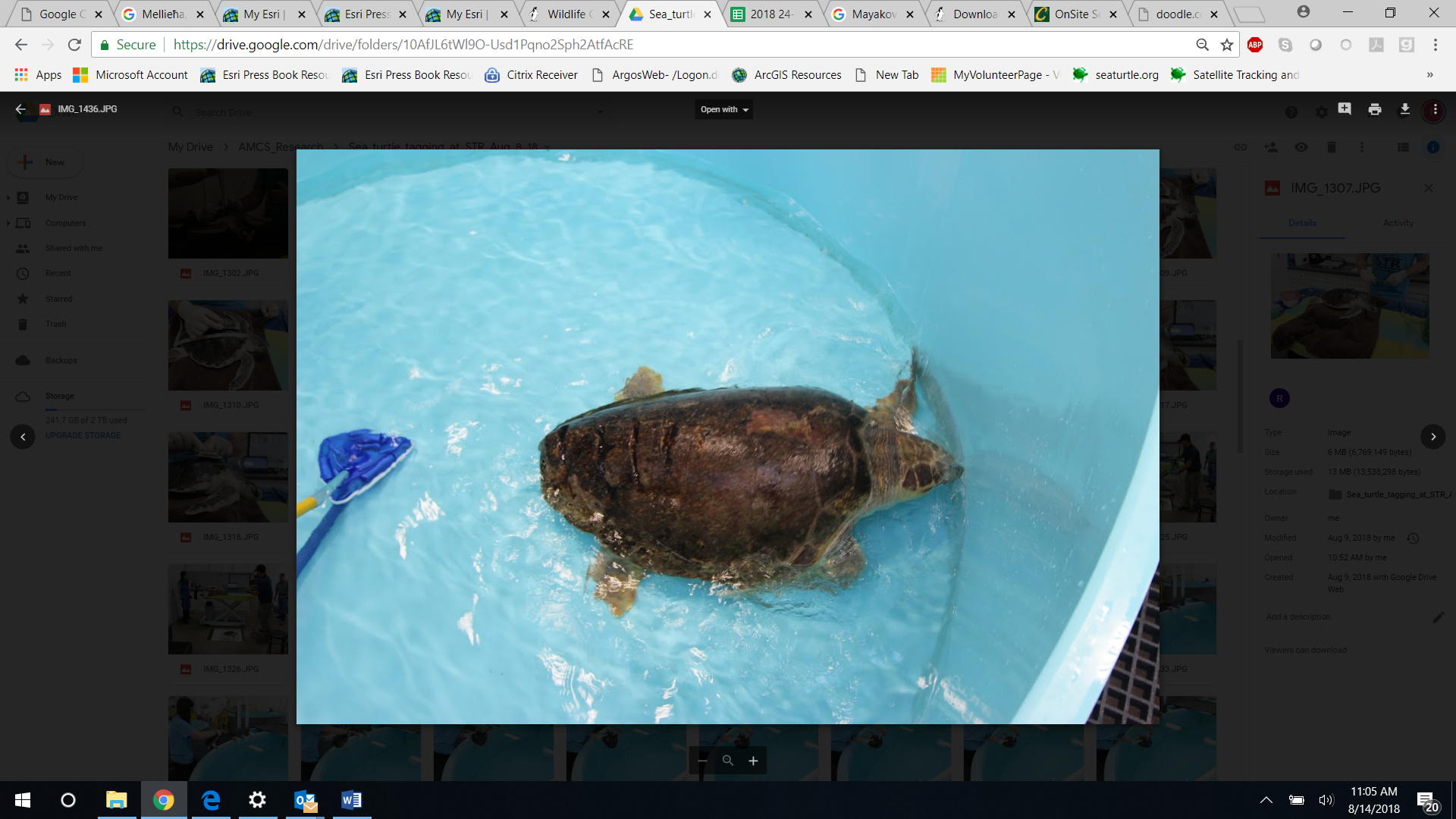 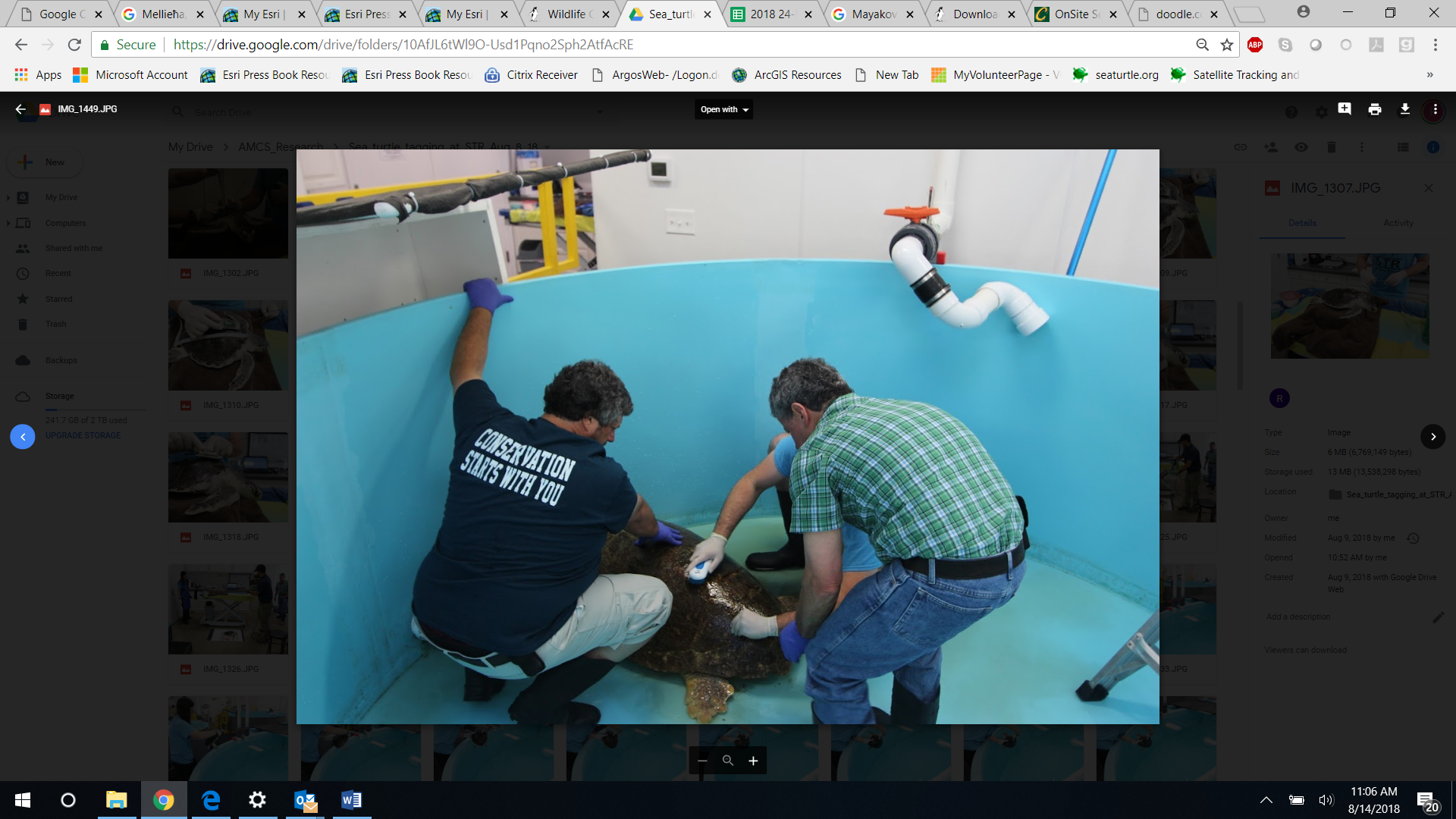 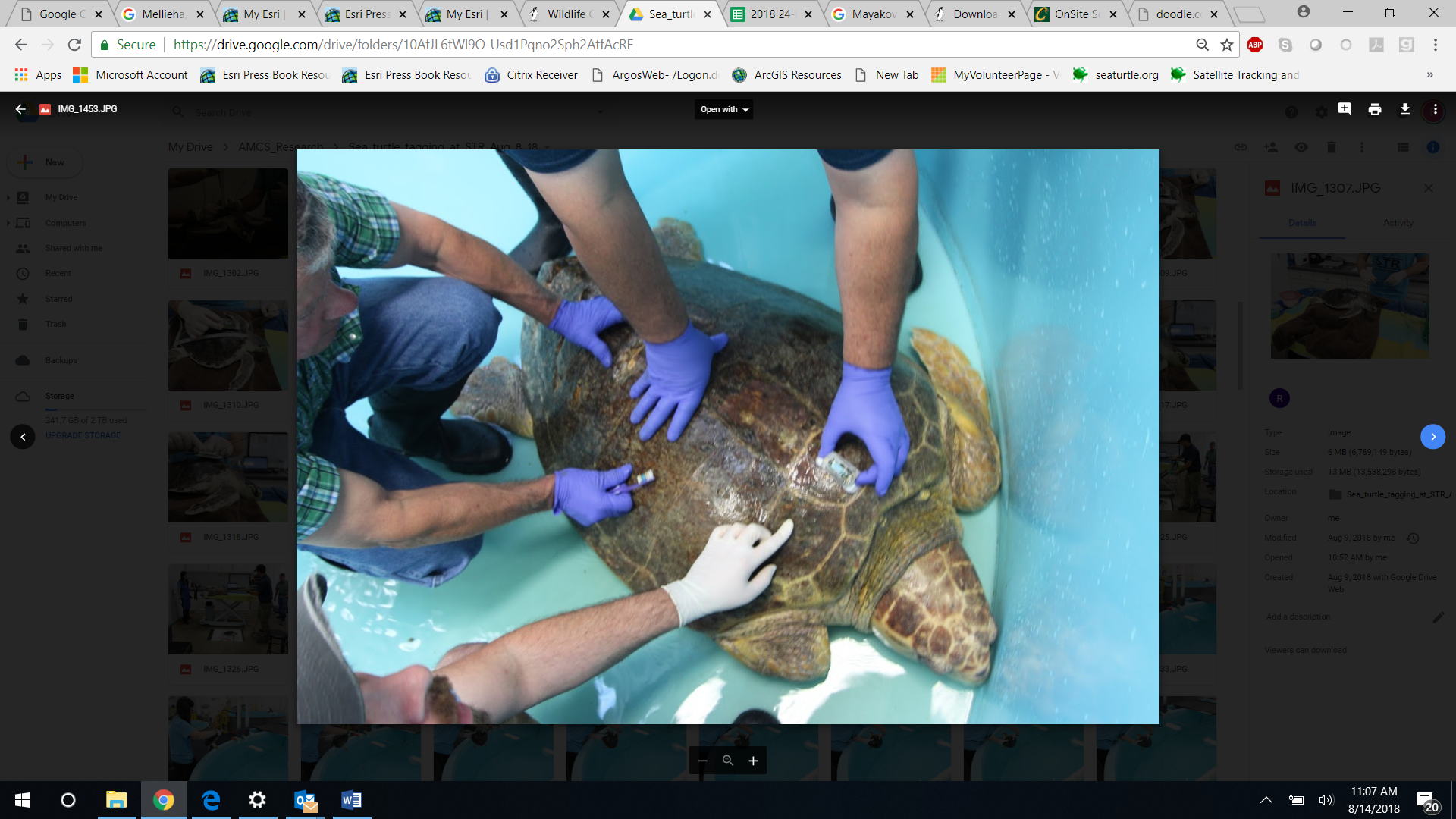 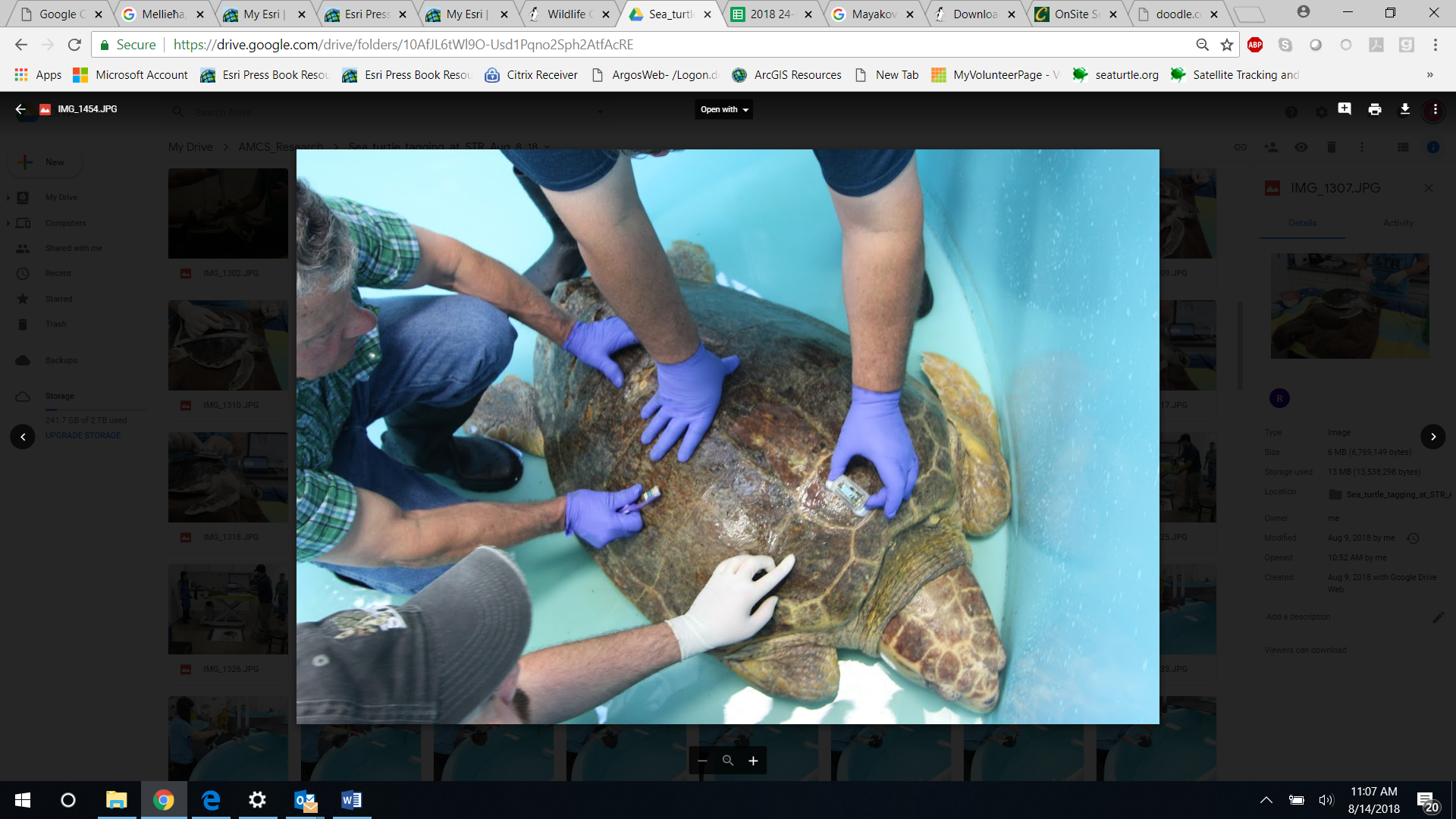 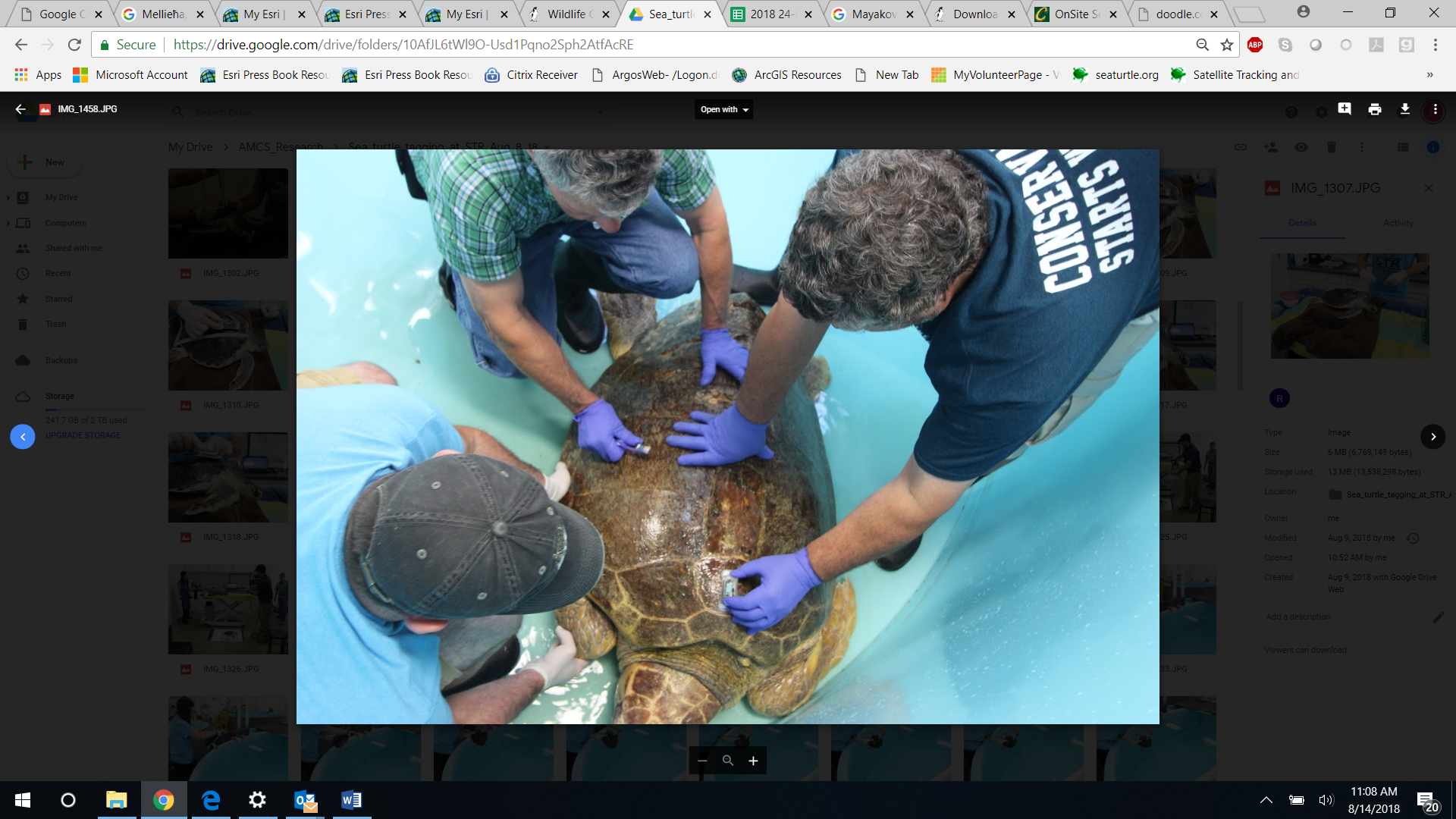 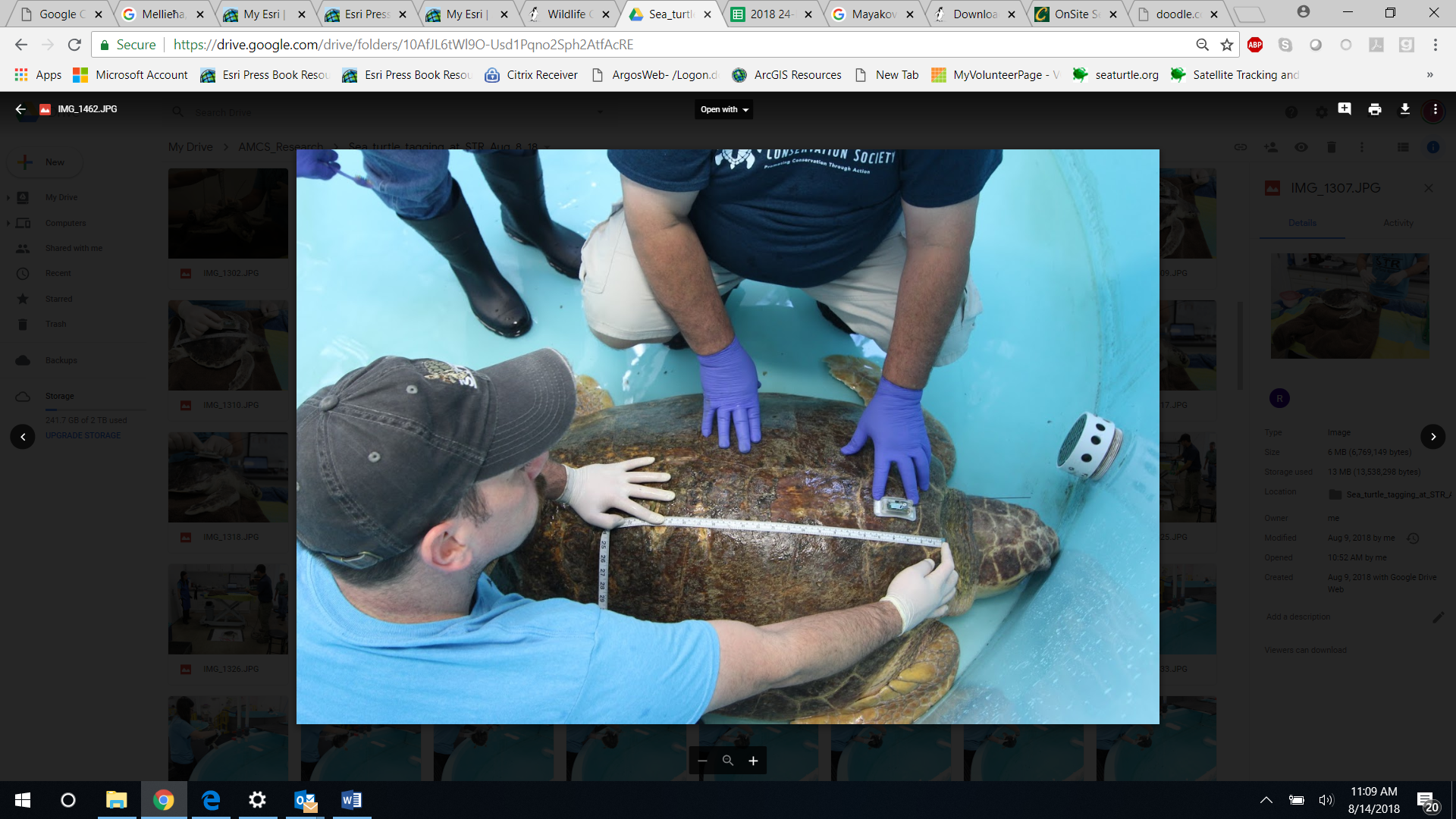 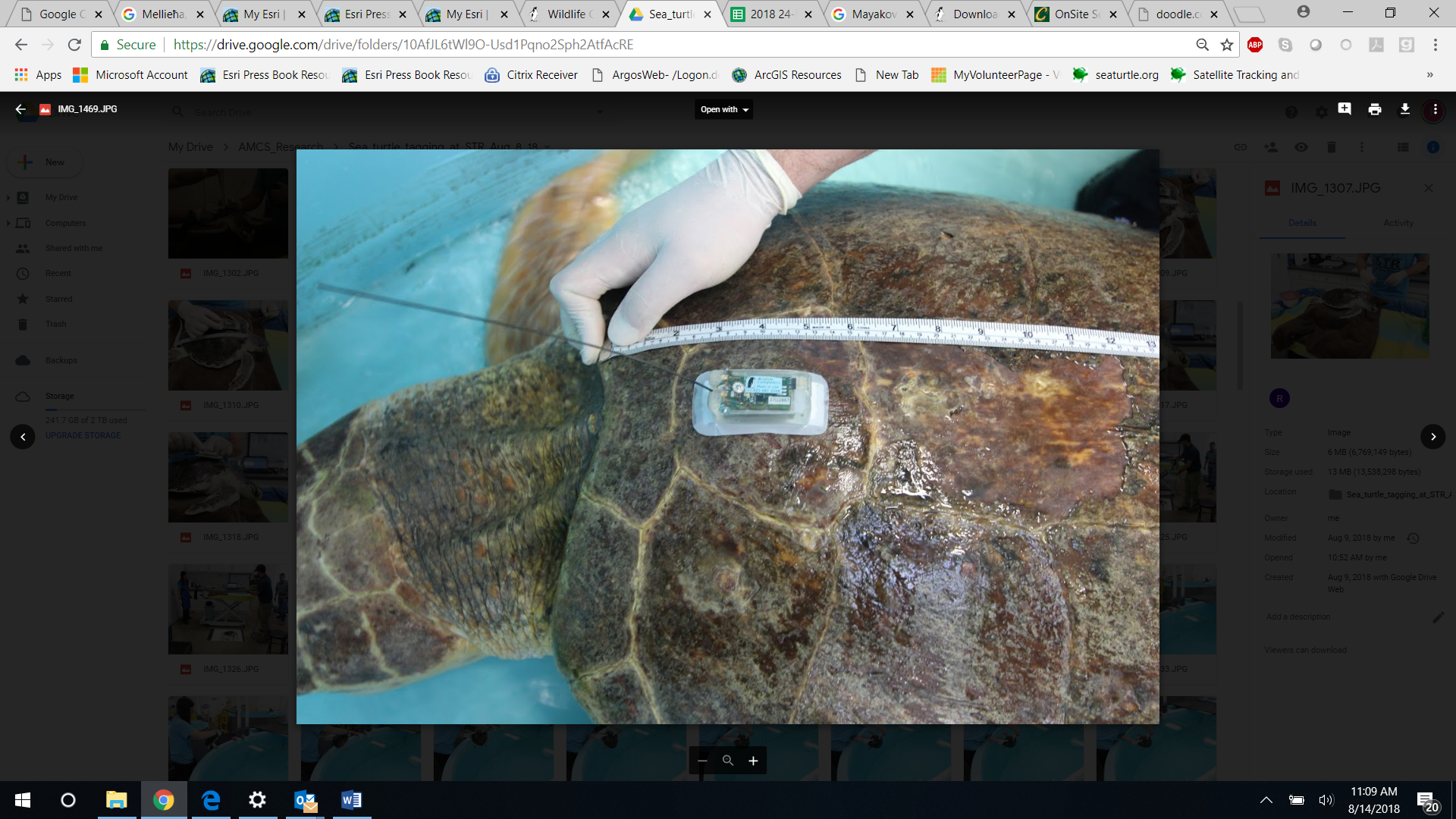 